Ryan Academy(757)583-7926 www.ryanacademy.org admissions@ryanacademy.orgGriffin Gazette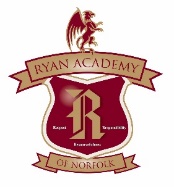 November 08, 2020Upcoming EventsK-4 Parent-Teacher ConferencesNov. 115-8 Parent-Teacher ConferencesNov. 12-19Early ReleaseNov. 25Fall BreakNov. 26-27Progress ReportDec. 18Winter BreakDec. 21-Jan. 03Dear Ryan Families,Welcome to the 2nd Quarter! When you look at the school calendar, you should notice that we will have seral days off this quarter. Please remember that if you need childcare for school out days that you MUST sign up at the office and that there is an individual charge for school out daycare. This includes early dismissal days.  Remember that dismissal on those days is at 1:00 p.m.We have been fortunate in that our students and their families have not had active cases of COVID. As the holidays approach we want to remind you that we rely on each of you to be smart and safe when outside of school. Continue to wear face coverings, maintain social distancing, and continue to handwash and use hand sanitizer as per CDC guidelines. If you or your student(s) test positive, please contact the school immediately. We have protocols that we need to follow e.g. contacting our local health department for guidance and informing our school community. Thank you for your adherence to this request.Please remember that K-4 Parent-Teacher Conferences are scheduled for Wednesday, November 11 from 7:30 a.m. to 3:00 p.m. and 5-8 Conferences will occur after school from 3:20 p.m. – 4:00 p.m. November 12- 19th. If you have not received your appointment confirmation email, please reach out to your homeroom teacher via email.In our effort to improve communication between parents and school, Ryan Academy is using a Campus Alert text system that will enable school personnel to notify all households and parents by text within minutes of an emergency or unplanned event that causes early dismissal, school cancellation, or a late start.  (In order to receive text alerts about Campus closures or delays please text CAMPUS to 71441. You will only receive texts about closures or delays, no other texts will be sent from this number.) Ryan Academy will also report school closings/delays on television channels WTKR 3.  A message will be posted on both the school webpage and Facebook page. Ryan Academy does not follow Norfolk Public Schools for delays, cancellations, or early dismissals.The school day begins at 8:30 a.m. This means the school doors will be unlocked at 8:15 a.m. promptly.  If you arrive before 8:15 a.m. students must be registered for and dropped off at before care.  Conversely, students who are not in their classroom or arrive past 8:30 a.m. will be marked tardy. It is in your child’s best interest to arrive at school on time, so they can participate in daily learning activities.  Being late, unpacking in a rush and hurrying to catch up with the class assignments begins the day on a difficult note. Our goal is to make every day a great day by making the most of every minute of the day!  Please be on time!To facilitate afternoon dismissal, we ask all parents / guardians who are checking out their student(s) early from school (for example, doctor’s appointments) to do so prior to 3:00 p.m. We stagger our dismissal times from 3:00 p.m. – 3:25 p.m. to avoid mixing groups of students in the halls. Having students dismissing out of order during this time creates confusion.Finally, as the weather becomes cooler, please send your student to school in an appropriate coat.  We walk between buildings to go to different classes and we go outside for recess. As a reminder, long-sleeved t-shirts are not permitted to be worn under uniform polos.  If your student is chilly in class, please have them wear their long-sleeved polos or school fleece. Sincerely,​Shannon Kurtz